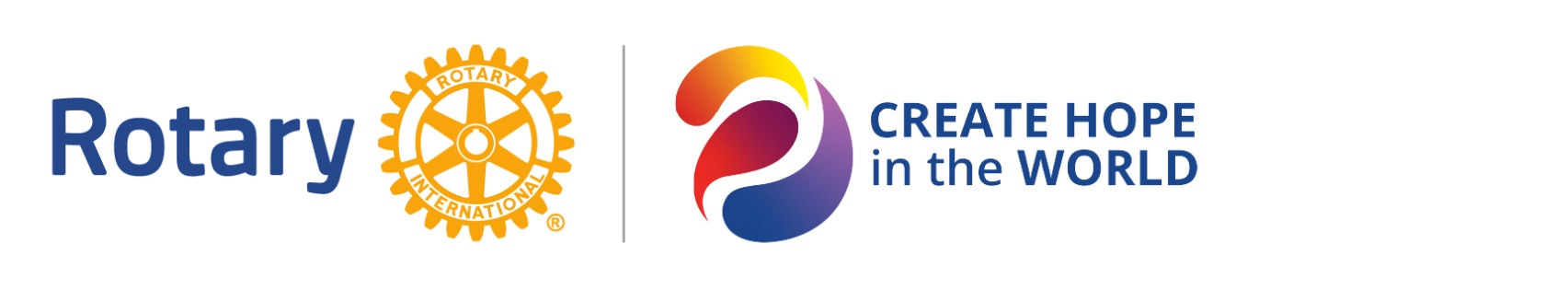 Hanover Rotary Club Notes10/4/23 Weekly MeetingJanice called the meeting to order at 6:44 PM.  Blessing: HollyPledge: GlennAttending Members:   Judson, Michelle, Ken, Janice, Glenn, Holly, Arnie, Celeste, Penny, Ted, Jerry, Clint, SanjeevVisiting Rotarians:  Mark Smith, AshlandGuests:  Lauren Bell, Randolph Macon ; Clint Norris, Sr (Clint’s Dad)Sergeant-at-Arms Report:  Celeste gave a Sergeant-at-Arms report. 13 Hanover Rotarians, 1 visiting Rotarian, 2 guests. Celeste gave a “Dad” joke, which Clint guessed the answer to (How does a vampire get around on Halloween? In a Bloodmobile!)Happy/Sad Bucks: Glenn is happy to see Jerry!Clint is happy to see Jerry, and to have his dad here and to see everyoneHolly is happy to Jerry, Laurent, Clint and his dad, and they are going to Disney World soon! Jerry is happy to be hereArnie is happy to hear his daughter to speakMark Smith is happy to be hereRotary Minute: Ken gave a Rotary Minute.  October is vocational service month. It’s the second avenue of service for Rotarians. October 14-16 is the District Conference, it’s also World Polio Day on Oct 24Arnie InterviewNone tonightAnnouncements:October 13-15 is the District Convention in Newport News. You can attend the entire even or register for the day.Glenn e-mailed the peanut sales forms to everyone. He tries to sell them to people he works with. The orders are due November 15. (A meeting night)  Contact him if you need a hard copy or it sent again.There will be outing to Top Golf. Arnie sent an e-mail. He needs to know by October 20 if you are going. $20 to play, $10 to watch.There are shirts available for volunteers – please contact Janice if you need one.Upcoming DatesOctober 2023October 11th		No Meeting	October 14th		Community Service: Moments of Hope – Clothing DistributionOctober 12th-15th	DISTRICT CONFERENCE	Marriott Newport NewsOctober 18th		Regular Meeting - Gabby Troutman - Chesapeake Bay FoundationOctober 19th		WORLD POLIO DAY	October 25th		Top Golf visit – contact Arnie for more detailNovember 2023November 1st		Regular Meeting -Mary Alice Evans, Hope for Mental Illness, BipolarNovember 8th		No Meeting	November 9th		DISTRICT EVENT - Foundation Banquet @ Colonial HeritageNovember 15th	            *** PEANUT ORDERS DUE ***November 15th	Regular Meeting - Major Samuel Kim, Salvation Army CommanderNovember 22nd	No Meeting	November 23rd	Thanksgiving Holiday	November 29th	TBD	December 2023December 2nd		Community Service : Red Kettle - Ring the Bell at Ashland Wal-Mart 9am – 6pmDecember 6th		Regular Meeting	December 9th		Community Service : Books & Bears for Childrens Hospital	December 13th	No Meeting	December 14th	Christmas Party - AshCake ClubhouseDecember 20th	Regular Meeting	December 25th	Christmas Holiday	December 27th	No Meeting	Program:Lauren Bell was our speaker.  Lauren gave us a background of the Supreme Court. It was created by Article III of the Constitution, but not many details were specified. It is left to Congress to decide the make up: how many justices etc. Only term (serve as long as there is good behavior),  compensation (they cannot have their pay reduced while serving) and jurisdiction are defined by the constitution. Many petitions are brought before the court – but they only hear about 70-73 cases – about 1%. They will often send many cases back to the lower courts, especially if they have ruled.  The justices meet to agree which cases will be heard – only 4 (not a majority) are required to agree to review the cases.  If they agree to hear the case, they announce them in their Orders List.She reviewed significant cases in several areas of law and she highlighted a few of them from last term and previewed some in this term.In thanks and in honor of Lauren to her speaking to the Club so often, Arnie presented her with a Paul Harris Fellow award.After Judson led the Club in the 4-Way Test, Janice adjourned the meeting at 7:45 p.m. 								Michelle Nelms	